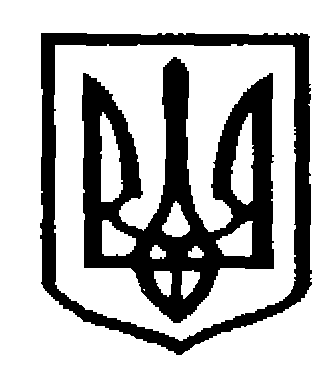 У К Р А Ї Н АЧернівецька міська радаУПРАВЛIННЯ   ОСВIТИвул. Героїв Майдану, 176, м.Чернівці, 58029 тел./факс (0372) 53-30-87,  E-mail: osvitacv@gmail.com. Код ЄДРПОУ №02147345Про участь в онлайн–вебінарідля учителів початкової школи           Управління освіти міської ради повідомляє, що   15 березня 2023 року о 15.00 на базі Інституту післядипломної педагогічної освіти Чернівецької області буде проведений онлайн-вебінар  за темою «Освітній проєкт «Світ чекає крилатих» – для українських вчителів».        Запрошуються керівники закладів загальної середньої освіти, заступники директорів, вчителі початкових класів.           Час проведення – з 15:00 до 16:00.         Реєстрація учасників заходу за посиланням: http://surl.li/flnvr        Приєднатися до онлайн-вебінару можна через платформу «ZOOM» за посиланням: http://surl.li/flnwe          Код доступу: 648620.          Просимо довести до вчителів початкових класів інформацію про проведення заходу з метою подальшої їх участі у ньому.Заступник начальника зфінансово-економічних питань управління                                              Денис  КРУГЛЕЦЬКИЙ                 Ганна  Воробець, 53-23-6214.03.2023 № 01-31/477Керівникам закладів загальної середньої освіти